GS2 LDAP Setup	This document will guide you through the process of configuring your GS2 for LDAP authentication using either an open LDAP Server or Microsoft’s Active Directory. The last section includes steps specific to implementing an open LDAP server with a Synology NAS, but the concepts are applicable to other LDAP implementations as well. Contact GRIDSMART Support for assistance.What is LDAP and AD?Open Lightweight Directory Access Protocol (Open LDAP) is an open and cross-platform protocol used for directory services authentication. LDAP provides the communication language that applications use to communicate with other directory services servers. Directory services store the usernames, passwords, and computer accounts, and share that information with other entities on the network.

Active Directory (AD) is a directory services implementation that provides all sorts of functionality like authentication, group and user management, policy administration and more. AD uses the LDAP protocol, so in practice the behavior on the GS2 will be the same. 

Please consult your IT or Networking team for additional guidance. LDAP PrerequisitesServer for hosting LDAP (This document will assume the user is configuring a Synology NAS, but the same concepts should carry over for most implementations).LDAP user groups appropriate for each permissions group on the GS2 (admin, publish, readonly).DNS Server (Can be hosted on same server as LDAP)Domain name entries for your GS2’sDomain name entry for your LDAP serverAdditional Prerequisites for Secure LDAP (recommended)
Trusted CA certificate for your local domainCertificate for your local domain on your LDAP server NOTE: Regardless of implementation, we recommend your LDAP or AD server be assigned a static IP address or have a DHCP reservation. Consult with your IT or Networking department as needed.
1.0 Configuring GS2 for LDAP1.1 Enable Synology LDAP on GS2	This section will guide you through the process of enabling Synology’s LDAP on the GS2.Login to the GS2 Device Manager with an administrator account.In the left-hand menu, click Settings.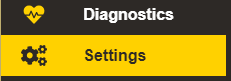 Under the Users section, click the LDAP tile.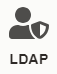 The Enable LDAP option should be unchecked.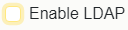 Check the checkbox next to Enable LDAP.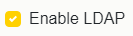 For Which directory type are you using, select LDAP.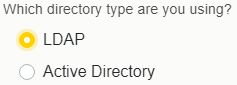 For Fully Qualified Domain Name, provide the FQDN for your LDAP Server.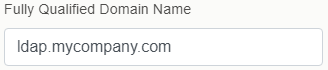 For Bind DN and Bind Password, provide the Bind credentials for your LDAP Server.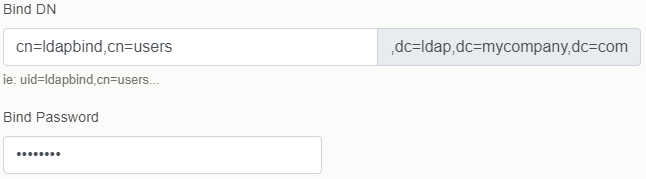 The LDAP URL should resemble the following: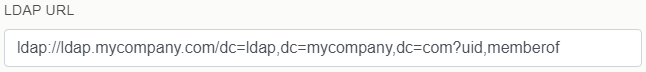 For User Role to LDAP Group Assignments, provide the corresponding groups in your LDAP Server.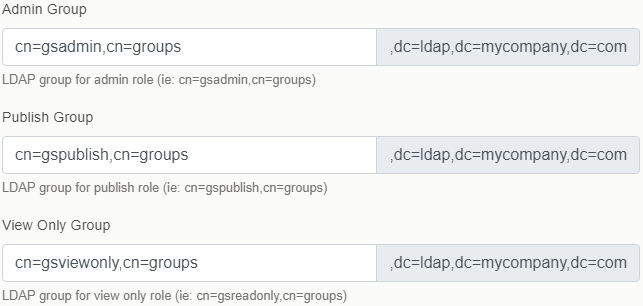 Click the Apply Changes button.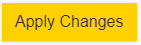 1.2 Active Directory Roles for GS2	The following three Security Groups are required for GS2 authentication. These will be used for User Role to LDAP Group Assignments in the previous section. Security Groups must be created in the LDAP server (see section 6.6 and 6.7 for an example). AdmingsadminPublishgspublishView Onlygsviewonly1.3 Configuring DNS on the GS2This section will guide you through adjusting your GS2 network settings to use your DNS server. If you did not create a new DNS server and are instead using your existing DNS server, you can ignore this section. Login to the GRIDSMART Device Manager with an admin account. In the left-hand menu, click Settings.Under the Users section, click the Network tile. 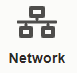 Ensure the Use DHCP checkbox is unchecked (You will need to set a static IP address for your GS2 to assign a new DNS IP address).Set the DNS field to your DNS server’s IP address.Note: If you have configured your new DNS server to forward traffic to your network’s existing DNS server, ensure you are still able to connect to GRIDSMART Cloud.2.0 Configuring GS2 for AD2.1 Enable Microsoft Active Directory on GS2This section will guide you through configuring Active Directory on the GS2.Login to the GRIDSMART Device Manager with an admin account.In the left-hand menu, click Settings.Under the Users section, click the LDAP tile.Check the checkbox next to Enable LDAP.For Which directory type are you using, select the radio button next to Active Directory.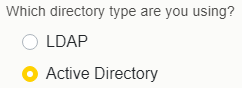 For Fully Qualified Domain Name, provide the FQDN for your Active Directory Server. Consult with your IT or Networking department as needed.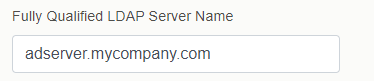 For Bind DN and Bind Password, provide the Bind credentials for your Active Directory Server. Consult with your IT department or Active Directory Administrator as needed.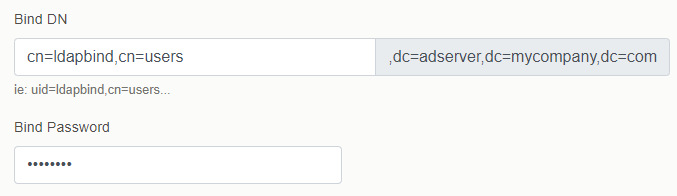 The LDAP URL should resemble the following.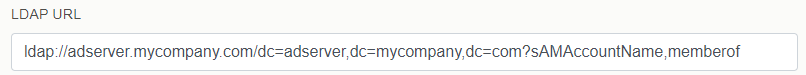 For User Role to LDAP Group Assignments, provide the corresponding groups in your Active Directory Server. Consult with your IT department or Active Directory Administrator as needed.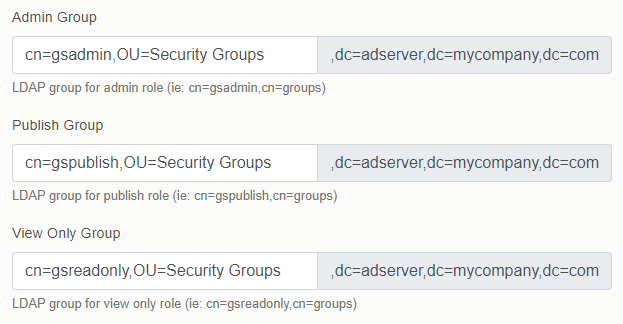 Click the Apply Changes button.2.2 Active Directory Roles for GS2The following three Security Groups are required for GS2 authentication. These will be used for User Role to LDAP Group Assignments. Security Groups must be created in Active Directory by your Active Directory Administrator.AdmingsadminPublishgspublishView Onlygsviewonly2.3 Configuring DNS on the GS2This section will guide you through adjusting your GS2 network settings to use your new DNS server. If you did not create a new DNS server and are instead using your existing DNS server, you can ignore this section. Login to the GS2 Device Manager with an administrator account. In the left-hand menu, click Settings.Under the Users section, click the Network tile. Ensure the Use DHCP checkbox is unchecked. You will need to set a static IP address for your GS2 to assign a new DNS. Consult with your IT or Networking department as needed.Set the DNS to your DNS server’s IP address.Note: If you have configured your new DNS server to forward traffic to your network’s existing DNS server, ensure you are still able to connect to GRIDSMART Cloud.3.0 GS2 LDAP Debugging and Security 3.1 Troubleshooting LDAP on GS2This section will guide you through enabling the LDAP debug logs on the GS2. The last 75 lines of debug logs can be viewed under Diagnostics  Logs  Advanced  Request Errors. Contact GRIDSMART support for assistance with interpreting logs.Login to the GRIDSMART Device Manager with an admin account.In the left-hand menu, click Settings.Under the Users section, click the LDAP tile.At the bottom of the page, check Enable debug logs.Click Apply Changes.3.2 Troubleshooting LDAP with JXplorerThis section will guide you through troubleshooting your LDAP server using JXplorer client. This is an alternative way to test LDAP on your network from your own machine. You can find and download JXplorer from http://jxplorer.org/Under File, click on ConnectWithin the Host field, enter the hostname for your LDAP server.Adjust the Security level to User + Password 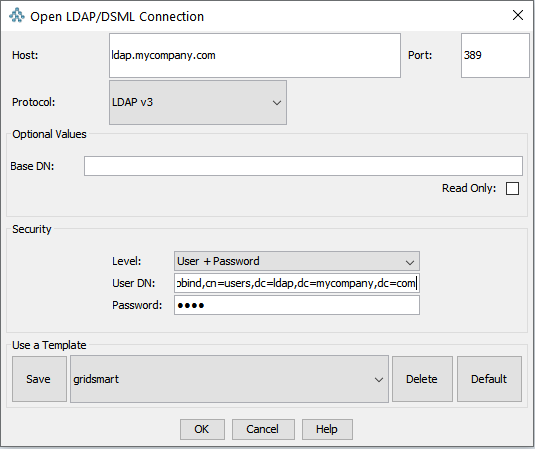 For User DN, enter the full domain name for the Bind account created on the LDAP server (example: uid=ldapbind,cn=users,dc=ldap,dc=mycompany,dc=com). Enter the Bind Password that you created when you made your Bind account.Once all settings are correct, click OK. Note: If everything is working, you should see a directory tree with users and user groups, appropriate for the various permissions groups. The top three levels should be the domain for your LDAP server in reverse order. For example, the three levels from top to bottom would be com, mycompany, and ldap for a domain called ldap.mycompany.com.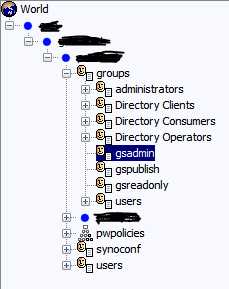 4.0 GS2 Secure LDAP 4.1 Enabling Secure LDAP / LDAPS on GS2 (Recommended)This section will guide you through enabling LDAPS on the GS2. Using LDAPS is recommended to encrypt network traffic between the GS2 and your LDAP server.NOTE: You will need a Trusted CA Certificate on your GS2’s and a certificate on the same domain for the LDAP server. Consult your IT team or reach out to GRIDSMART Support for help with this. Login to the GS2 Device Manager with an administrator account.In the left-hand menu, click Settings.Under the Users section, click the LDAP tile.Change the LDAP URL to begin with “ldaps” without quotes.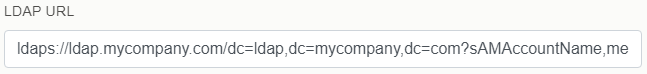 Click the Apply Changes button.At the top, click the Trusted CA Certificate tab.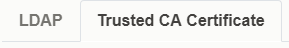 Click the Browser button.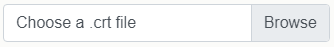 Select your certificate file and click Open.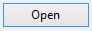 Click the Apply Certificate button.4.2 Troubleshooting Secure LDAP / LDAPS with JXplorerThis section will guide you through troubleshooting your LDAPS server using JXplorer client. This is an alternative way to verify LDAPS on your network from your own machine. You can find and download JXplorer from http://jxplorer.org/
Under Security, click on Trusted Servers and CAs. You should see the following window:
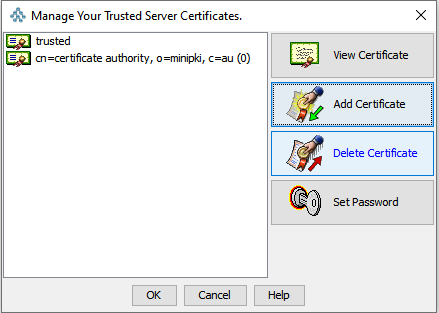 Select Add Certificate.Find and select your Trusted CA Certificate for your network’s domain. Confirm the details of your Trusted CA Certificate, then click OK.Enter a unique name for the Trusted CA Certificate in JXplorer.When prompted for Key Store Password, if you have not updated from the default password for JXplorer, the password is changeit. If the Trusted CA Certificate is successfully imported, you should now see the entry with the unique name you chose. Under File, click on Connect.Enter the hostname for your LDAP server in the Host field.Change the Port from 389 to 636, this is the LDAP SSL port. Adjust the Security level to SSL + User + Password 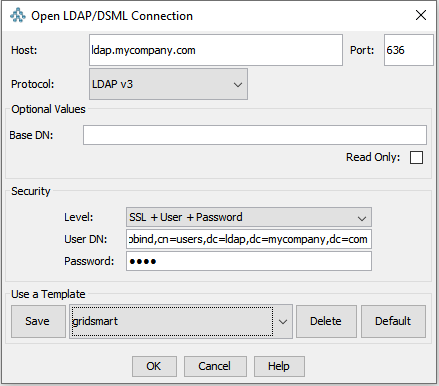 For User DN, you should enter the full domain name for the Bind account created on the LDAP server (example: uid=ldapbind,cn=users,dc=ldap,dc=mycompany,dc=com).Enter the Bind Password that you created when you created your Bind account.Once all settings are correct, click OK. Note: If everything is working, you should see a directory tree with users and user groups, appropriate for the various permissions groups. The top three levels should be the domain for your LDAP server in reverse order. For example, the three levels from top to bottom would be com, mycompany, and ldap for a domain called ldap.mycompany.com.5.0 GS2 LDAP Import/Export5.1 Export/Import LDAP/AD settingsIn order to make sharing an LDAP/AD configuration across multiple Processors easier, the GS2 allows users to export an existing LDAP configuration.To export LDAP settings, navigate to Settings  LDAP  Export and click Export LDAP Config, and save the zip file that will contain the LDAP settings and certificate.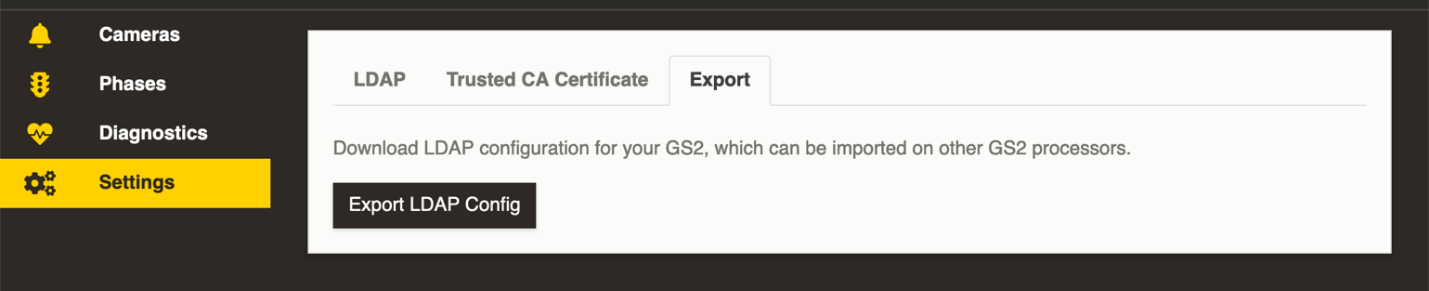 To import LDAP settings, navigate to Settings  LDAP and click Import settings…You will be prompted to upload the .zip file exported in the previous section, which will apply LDAP settings and certificates to your processor.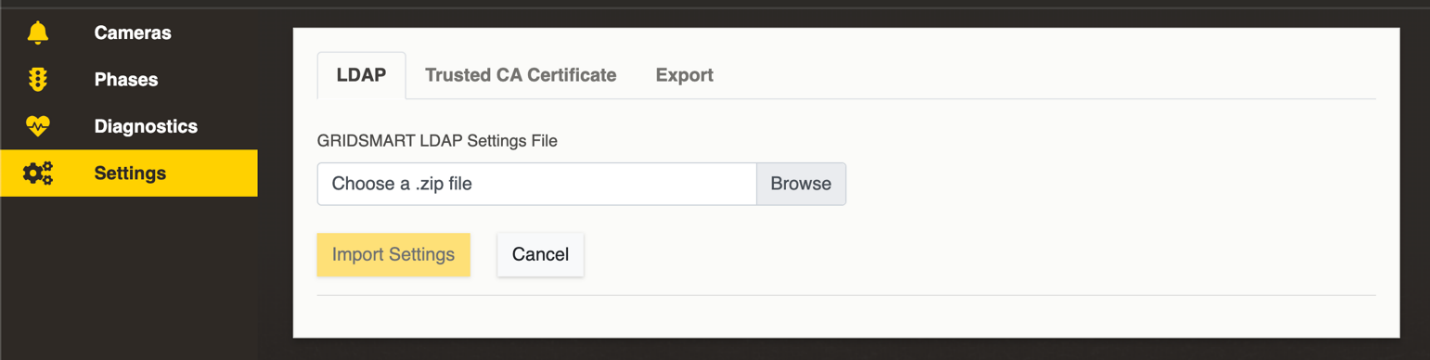 6.0 Using Synology NASSynology offers an LDAP server add-on package. The following instructions will guide you through installing the LDAP server add-on package, configuring the package, and configuring the GS2 for LDAP authentication. While these steps are specific to implementing an LDAP server with a Synology NAS, the concepts are applicable to other LDAP implementations as well.6.1 Installing DNS Server and LDAP Server on Synology NASFrom the DiskStation Manager Desktop, click the Package Center icon.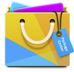 Search for DNS.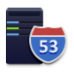 Click the Install button on the DNS Server tile.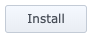 Search for LDAP.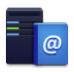 Click the Install button on the LDAP Server tile.Close the Package Center window.6.2 Configuring DNS Server on Synology NASFrom the DiskStation Manager Desktop, click the Main Menu button located in the top left screen corner.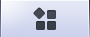 Click the DNS Server icon to open the DNS Server window.In the left divider column, click the Resolution tab.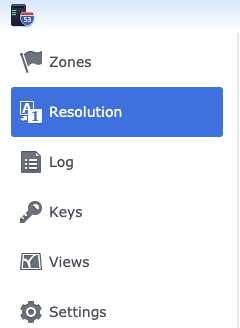 Check the checkboxes for the following:Enable resolution servicesEnable forwardersFor Forwarder 1, provide your network’s current DNS IP address (This will route any domains not registered in this DNS server to the Forwarder DNS server. Consult with your IT or Networking department as needed). NOTE: You may use a Public DNS Provider, such as Google’s DNS IP address 8.8.8.8.For Forward policy, select Forward First.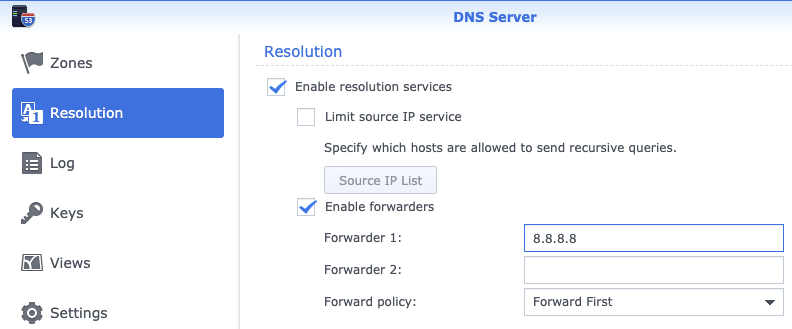 In the left divider column, click the Zones tab.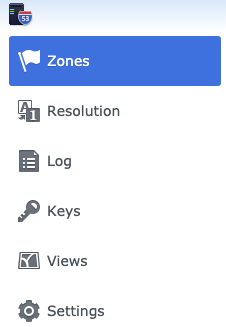 Click the Create button, then click the Master zone submenu item.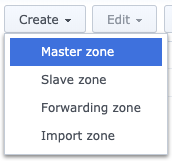 For Domain type, select Forward Zone.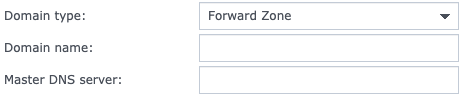 For Domain name, use the desired domain name for your local network.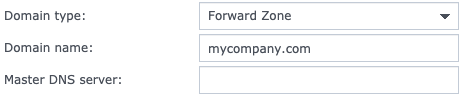 For Master DNS server, use the IP address of the NAS. It is recommended to assign a static IP address or have a DHCP reservation.  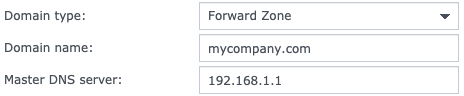 Uncheck all checkboxes.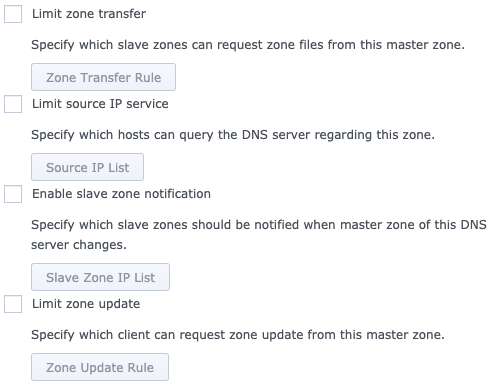 Click the OK button.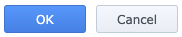 6.3 Creating LDAP DNS Entry on Synology NASTo reach your LDAP server by name, an entry must exist in DNS to resolve requests. This entry will establish your Fully Qualified Domain Name (FQDN) for future LDAP client configurations.NOTE: In our example, the Fully Qualified Domain Name (FQDN) is ldap.mycompany.com.In the DNS Server window, double-click the entry you previously created when configuring DNS.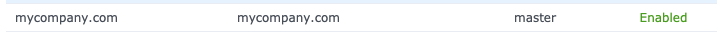 The Edit Resource Record window will pop-up.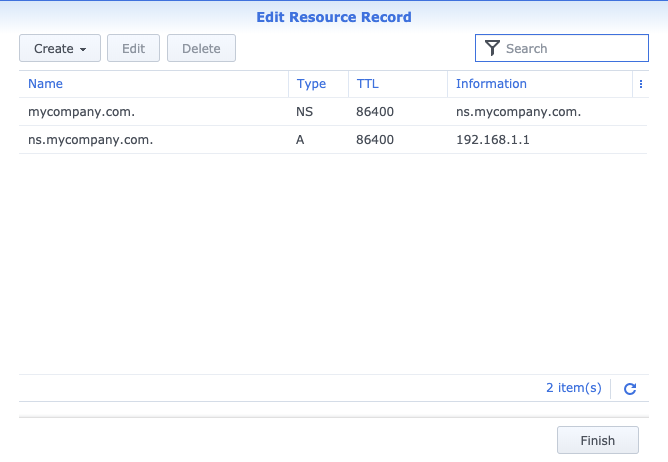 Click the Create button, then click the A Type submenu item.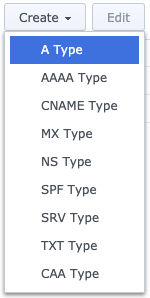 The Add Resource Record A window will pop-up.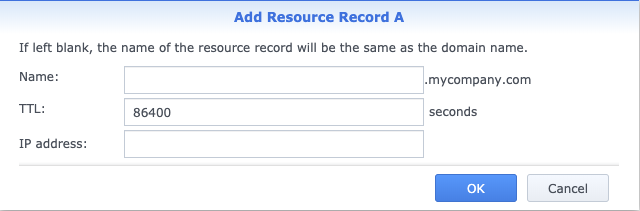 For Name, provide a unique name for your LDAP server.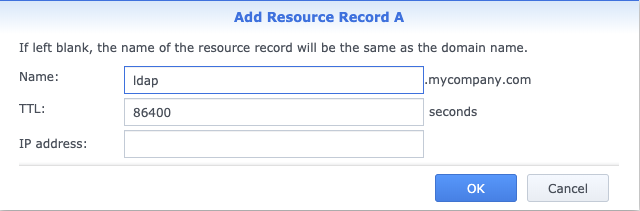 For IP address, use the static or DHCP IP address of the NAS.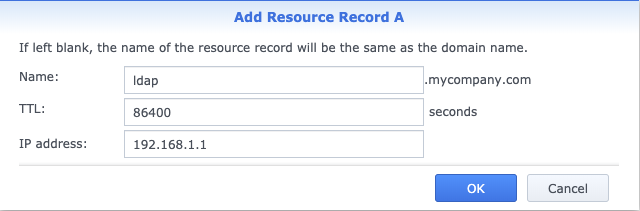 Click the OK button.In our example, the Fully Qualified Domain Name is ldap.mycompany.com.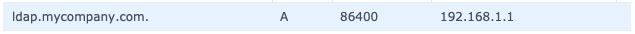 On the Edit Resource Record window, click the Finish button.6.4 Creating GS2 DNS Entry on Synology NASIn order to reach your GS2 by name, an entry must exist in DNS to resolve requests.In the DNS Server window, double-click the entry you previously created when configuring DNS.The Edit Resource Record window will be displayed.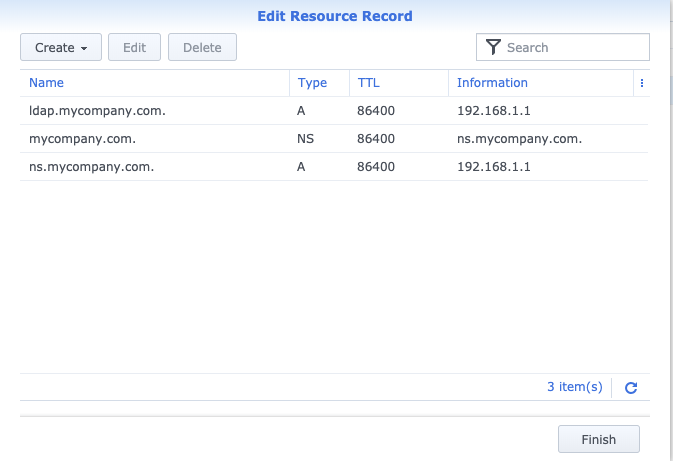 Click the Create button, then click the A Type submenu item.The Add Resource Record A window will pop-up.For Name, provide a unique name for your GS2, such as GS1234.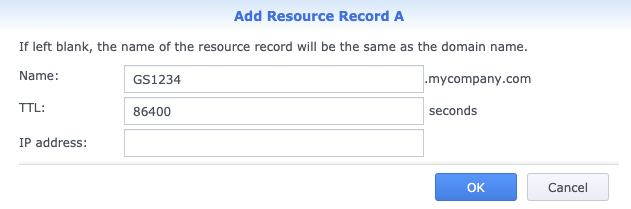 For IP address, use the static IP address of the GS2.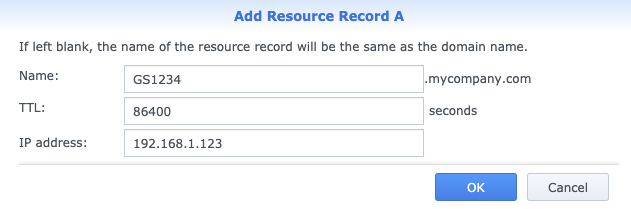 Click the OK button.On the Edit Resource Record window, click the Finish button.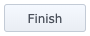 6.5 Configuring LDAP Server on Synology NASFrom the DiskStation Manager Desktop, click the Main Menu button located in the top left screen corner.Click the LDAP Server icon to open the LDAP Server window.Select Enable LDAP Server.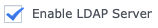 Select As the Provider server.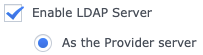 Provide the Fully Qualified Domain Name of the LDAP Server and a strong password.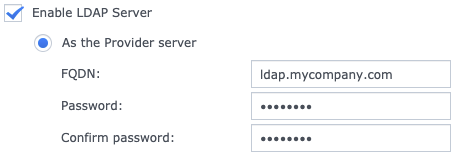 Select Apply.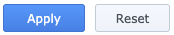 After changes are applied, the Authentication Information will provide the Base DN and Bind DN for configuring client connections.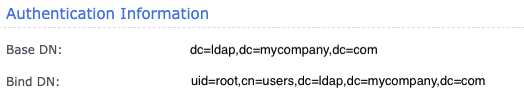 6.6 Adding LDAP Group on Synology NASThis section will guide you through the process of adding a group to Synology’s LDAP Server. A group is associated to a user account, granting a specific permission.The GS2 has three permission levels corresponding to three unique LDAP groups.In the LDAP Server window, click the Manage Groups tab in the left divider column.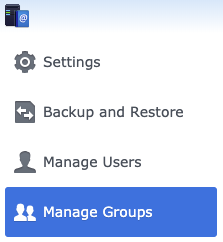 Click the Create button.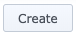 For Group name, provide a unique name for the group.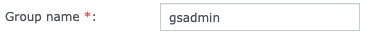  For Group description, provide the permission level this group will grant.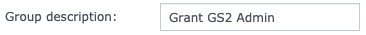 Click the Next button.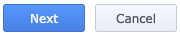 Review your settings.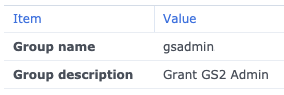 Click the Apply button.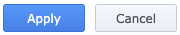 6.7 Adding LDAP User on Synology NASThis section will show you how to configure a user on Synology’s LDAP Server. A user can authenticate and be granted permissions based on associated groups. Our example entry will establish the Bind user to configure future LDAP clients. This Bind user will be used later for configuration on the GS2. In the LDAP Server window, click the Manage Users tab in the left divider column.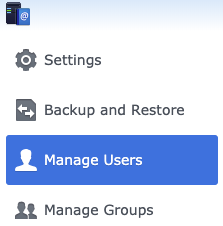 Click the Create button.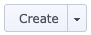 For Name, provide a unique name for the user.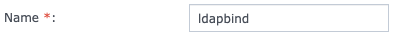  For Password, choose a strong password to secure your LDAP Server and then repeat for Confirm password. You will use this password later for configuration on the GS2. 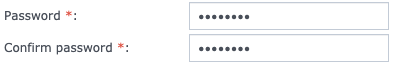 Click the Next button.Select the groups to associate with this user account. Our example is for the Bind account and should only have the users group associated.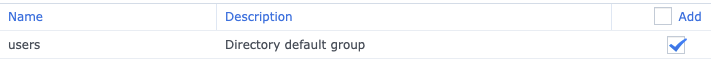 Click the Next button.Click the Next button.Review your settings.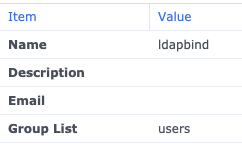 Click the Apply button.PermissionExampleAdmingsadminPublishgspublishView Onlygsviewonly